.#36 count introRock, Recover, Triple Step Forward, Rock, Recover, Coaster StepStep, 1/4 Turn, Crossing Triple, Side, Behind, ¼ Triple StepStep, ½ Turn, Triple Step, ½ Turn, ¼ Turn, Crossing TripleSide Rock, Recover, ½ Sailor Turn, Rock, Recover, Triple Step BackREPEATTag 1: 4 counts - End of walls 1 & 5 facing 3:00:Reverse Rocking ChairTag 2: 16 counts - End of wall 7 facing 9:00Reverse Rocking Chair, Triple Step Back, Rock, RecoverRocking Chair, Triple Step Rock, RecoverContact: topcat1217@windstream.netLast Update: 8 Feb 2024Parachute Shuffle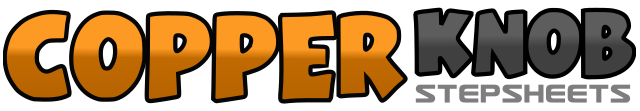 .......Count:32Wall:4Level:Low Intermediate.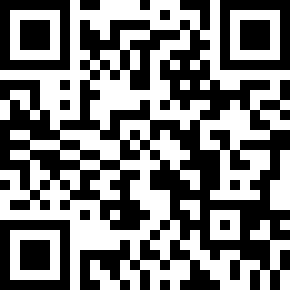 Choreographer:Carol Cotherman (USA) - January 2017Carol Cotherman (USA) - January 2017Carol Cotherman (USA) - January 2017Carol Cotherman (USA) - January 2017Carol Cotherman (USA) - January 2017.Music:Parachute - Chris Stapleton : (Album: Traveller)Parachute - Chris Stapleton : (Album: Traveller)Parachute - Chris Stapleton : (Album: Traveller)Parachute - Chris Stapleton : (Album: Traveller)Parachute - Chris Stapleton : (Album: Traveller)........1-2-3&4Rock back on right, recover to left, step right forward, step left beside right, step right forward5-6-7&8Rock forward on left, recover on right, step left back, step right beside left, step left forward1-2-3&4Step right forward, 1/4 turn left taking weight to left, cross right over left, step left to side, cross right over left (9:00)5-6-7&8Step left to side, step right behind left, ¼ turn left stepping left forward, step right beside left, step left forward (6:00)1-2-3&4Step right forward, ½ turn left taking weight to left, step right forward, step left beside right, step right forward (12:00)5-6-7&8½ Turn right stepping back on left, ¼ turn right stepping right to side, cross left over right, step right to side, cross left over right (9:00)1-2-3&4Rock right to side, recover to left, ½ turn right sweeping right behind left, step left beside right, step right in place5-6-7&8Rock left forward, recover to right, step left back, step right beside left, step left back1-2-3-4Rock right back, recover to left, rock right forward, recover to left1-2-3-4Rock right back, recover to left, rock right forward, recover to left5&6-7-8Step right back, step left beside right, step right back, rock left back, recover to right1-2-3-4Rock left forward, recover to right, rock left back, recover to right,5&6-7-8Step left forward, step right beside left, step left forward, rock right forward, recover to left